Name:_____________________________ 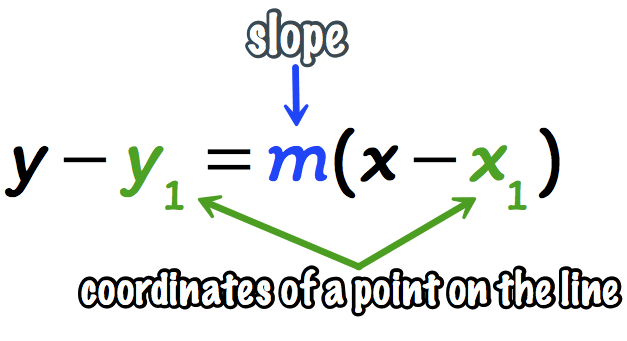 Point-Slope Form Practice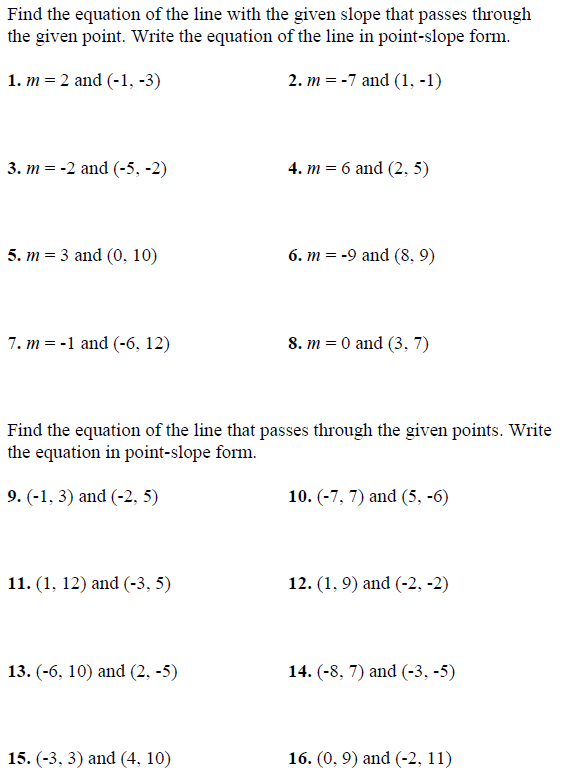 Each equation is given in point-slope form. Sketch the graph of each. 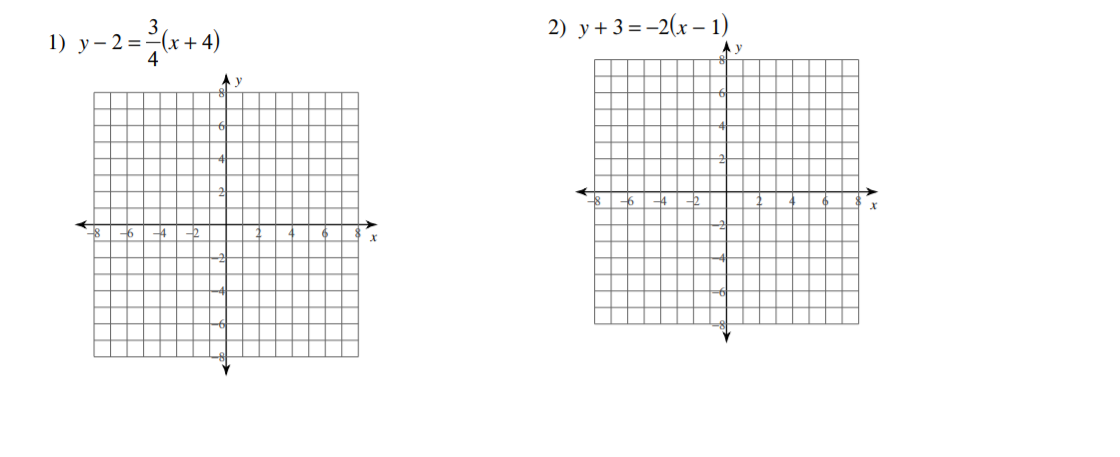 Remember, you must find the slope and the point from the equation first. 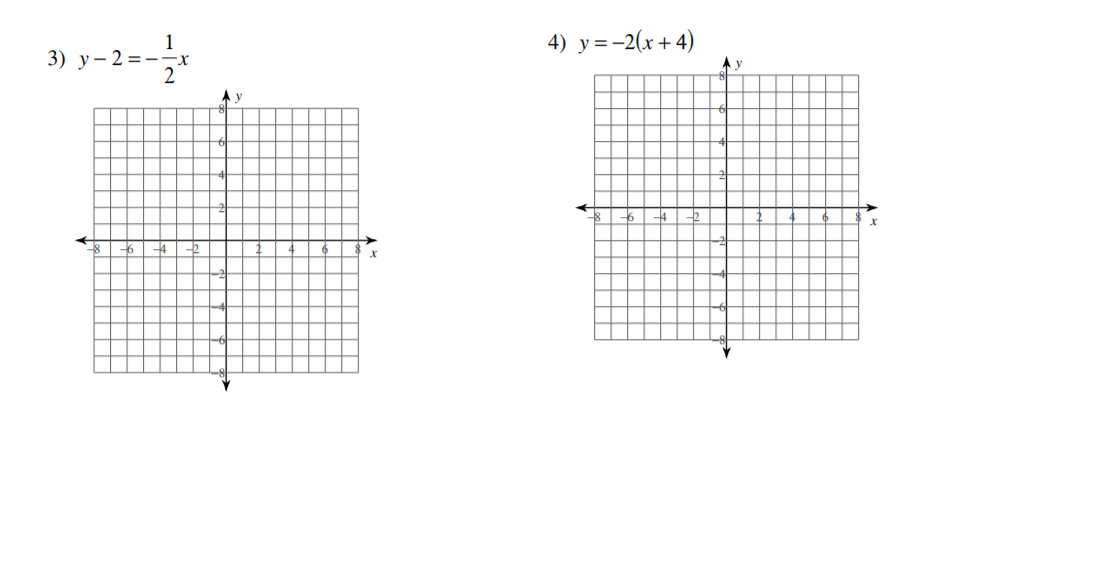 Write an equation for the following graphs written in point-slope form, using the point marked with a dot.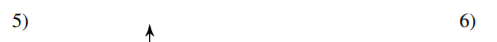 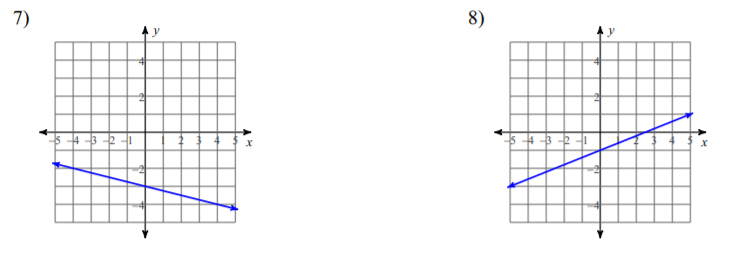 